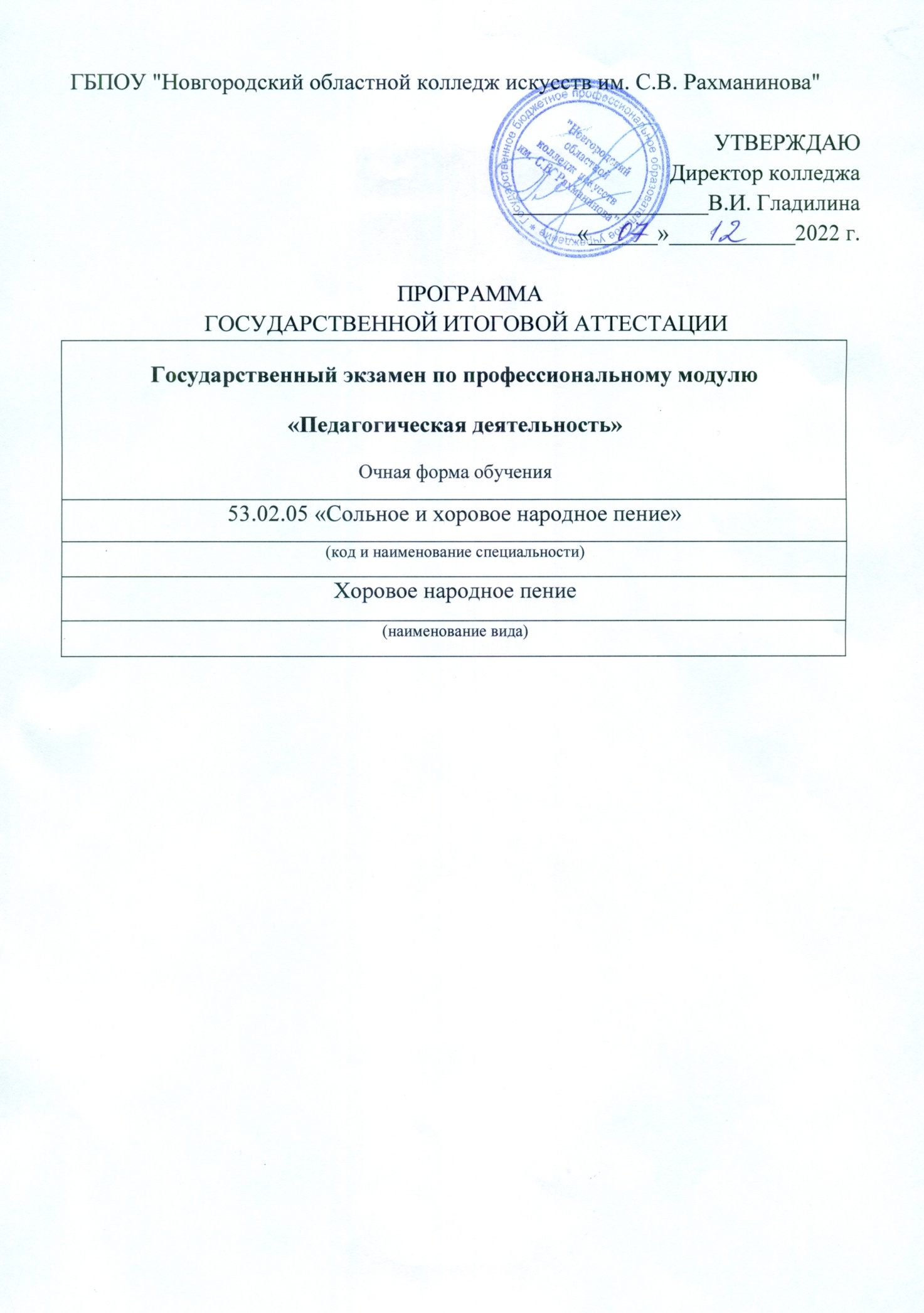 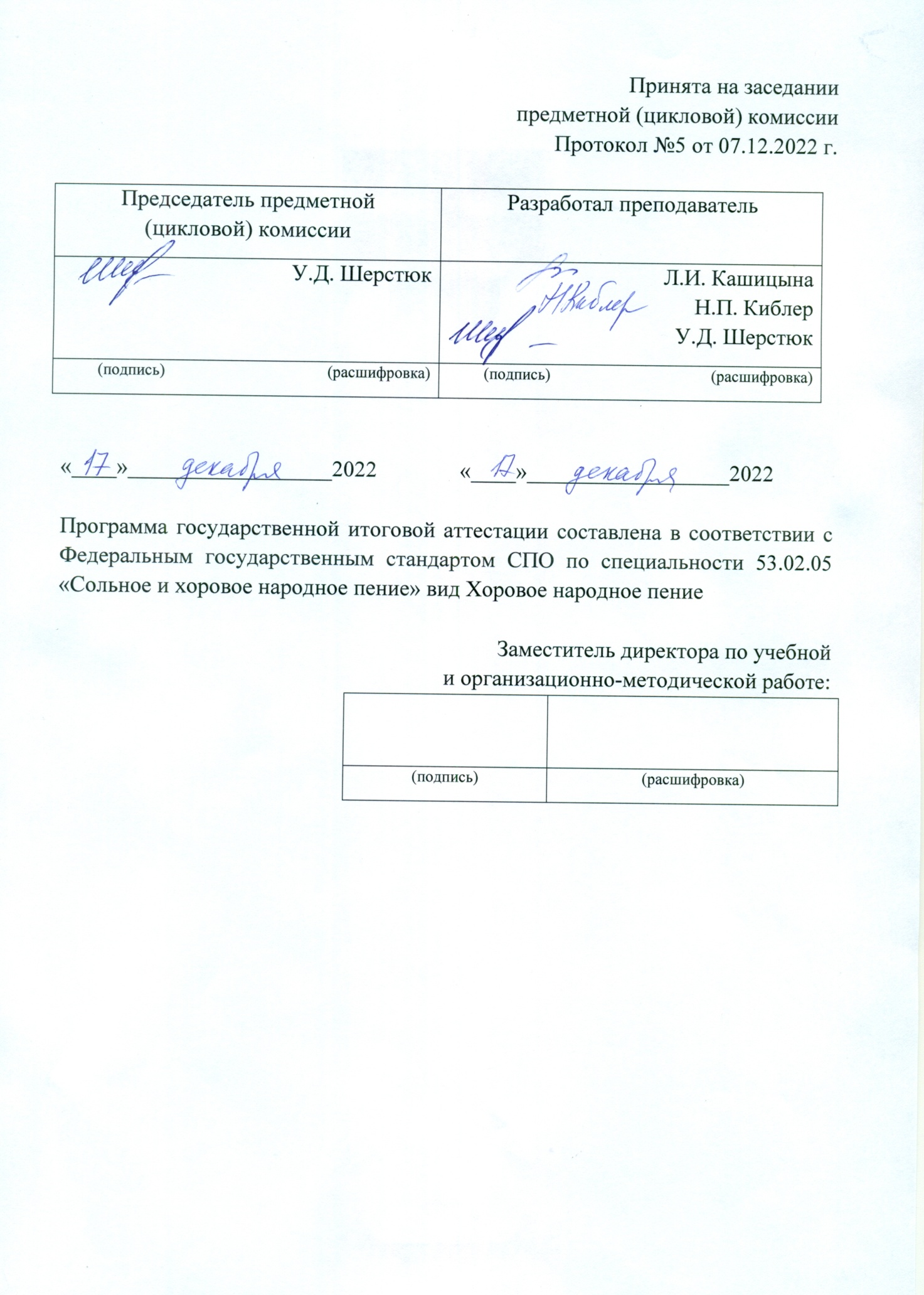 Государственная итоговая аттестация по специальности 53.02.05 «Сольное и хоровое народное пение» вид Хоровое народное пение включает государственный экзамен по профессиональному модулю «Педагогическая деятельность».Сроки проведения Государственного экзамена «Педагогическая подготовка» -  июнь 2023 года.         Содержание итоговой аттестации формируется на основе ПМ02. Педагогическая деятельность: МДК02.01 Педагогические основы преподавания творческих дисциплин, МДК02.02 Учебно-методическое обеспечение учебного процесса.Дисциплины, включенные в программу Государственной итоговой аттестации:Основы педагогики;Хороведение;Методика преподавания народно-хоровых дисциплинНа базе приобретенных знаний и умений выпускник должен обладать профессиональными  компетенциями, соответствующими основным видам профессиональной деятельности:Осуществлять педагогическую и учебно-методическую деятельность в детских школах искусств и детских музыкальных школах, других учреждениях дополнительного образования, общеобразовательных учреждениях, учреждениях СПО.Использовать знания в области психологии и педагогики, специальных и музыкально-теоретических дисциплин в преподавательской деятельности.Использовать базовые знания и практический опыт по организации и анализу учебного процесса, методике подготовки и преподавания урока в исполнительском классе.Осваивать основной учебно-педагогический репертуар.Применять классические и современные методы преподавания, вокальных и хоровых дисциплин, анализировать особенности народных исполнительских стилей.Использовать индивидуальные методы и приемы работы в исполнительском классе с учетом возрастных, психологических и физиологических особенностей учащихся.Планировать развитие профессиональных умений обучающихся.В результате изучения профессионального модуля обучающийся должен:иметь практический опыт:организации обучения учащихся с учетом базовых основ педагогики;организации обучения учащихся пению с учетом их возраста и уровня педагогики;организации индивидуальной художественно-творческой работы с детьми с учетом возрастных и личностных особенностей;знать:основы теории воспитания и образования;психолого-педагогические особенности работы с детьми дошкольного и школьного возраста;требования к личности педагога;творческие и педагогические вокальные школы, современные методики постановки голоса;преподавания специальных (вокальных и хоровых дисциплин);педагогический (вокальный и хоровой) репертуар детских музыкальных школ;профессиональную терминологию;порядок введения учебной документации в организациях дополнительного образования, общеобразовательных организациях и профессиональных образовательных организациях;уметь:делать педагогический анализ ситуации в классе индивидуального творческого обучения;использовать теоретические сведения о личности и межличностных отношениях в педагогической деятельности;определять важнейшие характеристики голоса обучающегося и планировать его дальнейшее развитие;пользоваться специальной литературой.Экзаменационные материалы сформированы на основе действующих учебных программ:«Основы педагогики»- составитель Кашицина Л.И.«Хороведение» – составитель Киблер Н.П.«Методика преподавания народно-хоровых дисциплин» – составитель Козлова Н.Б.В период подготовки к государственному экзамену проводятся консультации по дисциплинам: - «Основы педагогики» - 6 ч, - «Хороведение»- 2ч, - «Методика преподавания народно-хоровых дисциплин» -4 ч - « Методика работы с творческим коллективом» - 4 чНеобходимые экзаменационные материалы:Государственный экзамен по профессиональному модулю (Педагогическая деятельность) включает ответы на вопросы (билеты).Перечень теоретических вопросов:1.Учебно-воспитательная работа в хоровом коллективе;2.Органицазия детского хорового коллектива;3.Вокально-хоровая работа в детском хоровом коллективе;4.Детский голос и особенности его развития;5.Этапы работы над хоровым произведением;6.Музыкальное сопровождение в хоровом коллективе;7.Распевание в хоре;8.Репертуар детского хорового коллектива;9.Концертно-исполнительская деятельность;10.Особенности деятельности руководителя народного хорового коллектива;11.Строение голосового аппарата;12.Механика певческого голоса;13.Ансамбль в хоре;14.Строй в хоре;15.Певческое дыхание;16.Психика, сознание и неосознаваемые процессы17.Темперамент и характер как свойства личности18.Общая характеристика познавательных процессов19.Социализация личности20.Направленность личности, потребности и мотивы21.Система образования Российской Федерации22.Учебная мотивация23.Дидактика как теория обучения. Основные дидактические концепции24.Сущность процесса обучения25.Словесные, наглядные и практические методы обучения26.Репродуктивные и продуктивные методы обучения27.Воспитание, основные направления воспитательной работы28.Система методов воспитания29.Семья и семейное воспитание30.Понятие педагогического общения. Стили педагогического общения       Перечень вопросов рассмотрен на заседании цикловой предметной комиссии (протокол №5 от  24.11.2021 г.)       Государственный экзамен проводится в целях определения соответствия результатов освоения студентами образовательной программы СПО по специальности 53.02.05 «Сольное и хоровое народное пение» вид Хоровое народное пение требованиям федерального государственного стандарта профессионального образования.Требования к содержанию государственного экзамена определяется колледжем на основании Положения о проведении Государственной итоговой аттестации колледжа.На основе составленного и объявленного студентам перечня вопросов, содержащихся в программе,  составлены экзаменационные билеты, содержание которых до студентов не доводится.Экзаменационные билеты рассмотрены на заседании ПЦК специальности «Сольное и хоровое народное пение», протокол №5 от 24.11.2021г.Экзаменационные билеты:Билет № 1Психика, сознание и неосознаваемые процессы Строение голосового аппаратаБилет № 2Темперамент и характер как свойства личности Певческое дыханиеБилет № 3Общая характеристика познавательных процессовМеханика певческого голосаБилет № 4Социализация личностиСтрой в хореБилет № 5Направленность личности, потребности и мотивыАнсамбль в хореБилет № 6      1. Система образования Российской Федерации      2.Особенности деятельности руководителя народного хорового коллективаБилет № 7Учебная мотивацияКонцертно-исполнительская деятельностьБилет № 8Дидактика как теория обучения. Основные дидактические концепцииРепертуар детского хорового коллективаБилет № 9Сущность процесса обученияРаспевание в хореБилет № 10Словесные, наглядные и практические методы обученияМузыкальное сопровождение в хоровом коллективеБилет № 11Репродуктивные и продуктивные методы обученияЭтапы работы над хоровым произведениемБилет № 12Воспитание, основные направления воспитательной работыДетский голос и особенности его развитияБилет № 13 Система методов воспитанияВокально-хоровая работа в детском хоровом коллективеБилет № 14Семья и семейное воспитаниеОрганизация детского хорового коллективаБилет № 15Понятие педагогического общения. Стили педагогического общенияУчебно-воспитательная работа в хоровом коллективеКритерии оценки качества подготовки выпускников
к Государственному экзамену по профессиональному модулю
«Педагогическая деятельность»:«отлично» - выпускник полно отражает основы теории; подтверждает
теоретические положения примерами. Ответ изложен обоснованно, четко и кратко. Тема раскрыта полностью, с подробными объяснениями, выпускник свободно владеет материалом, основными терминами, понятиями, правилами; видит их взаимосвязь; выпускник умеет делать выводы и обобщения. Речь грамотная, развитая.«хорошо» - выпускник грамотно излагает основы теории. Ответ обоснованный четкий, ясный. Выпускник подтверждает теоретические основы примерами. Тема раскрыта не достаточно полно, возможны менее подробные и менее глубокие объяснения, выводы и обобщения; возможны затруднения при объяснении понятий и правил.«удовлетворительно» - при изложении теоретических вопросов студентом допускаются неточности, грубые ошибки. Теоретические основы не подтверждаются примерами. Нет четкости в изложении материала. Выводы и обобщения формулирует с помощью наводящих вопросов преподавателя.«неудовлетворительно» - студент излагает материал на уровне понимания и узнавания; при изложении основ теории допускает грубые ошибки; теоретические положения не подтверждает примерами, Нет четкости и обоснованности в изложении материала. Речь малоразвита, примитивна.